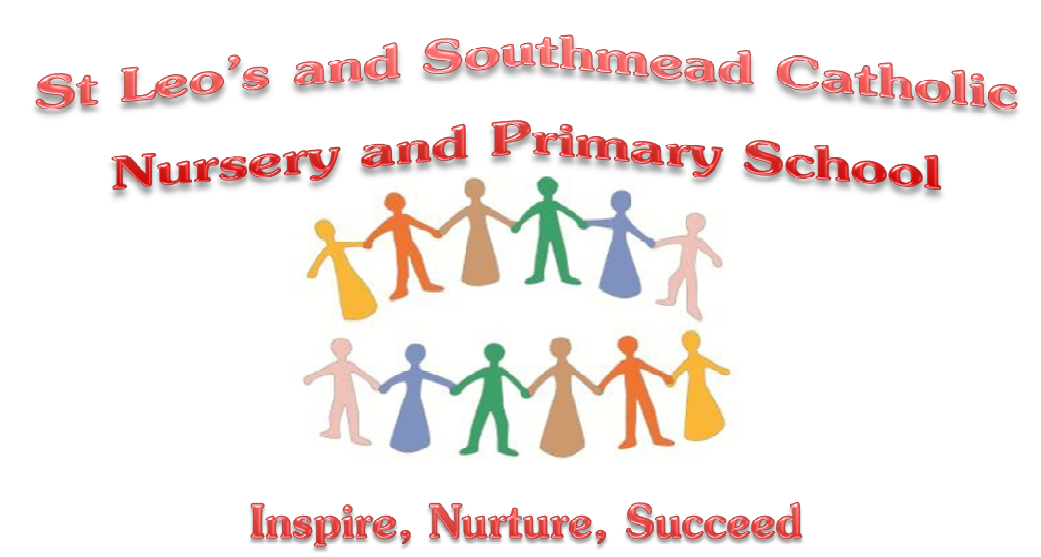 Behaviour PolicyContents:Statement of intentLegal framework Roles and responsibilitiesDefinitionsEffective classroom managementPositive relationships and approachDe-escalation strategiesInterventionBehaviour off the school premisesMonitoring and reviewAppendicesAppendix 1 – Levels of Unacceptable Behaviour and Agreed SanctionsAppendix 2 – Code of ConductAppendix 3 – Addendum Behavioural Management During the Coronavirus (COVID-19) PandemicStatement of intent St Leo’s and Southmead believes that, in order to facilitate teaching and learning, acceptable behaviour must be demonstrated in all aspects of school life.The school acknowledges that behaviour can sometimes be the result of educational, mental health, other needs or vulnerabilities, and will address these needs via an individualised graduated response.The school is committed to:Promoting desired behaviour.Promoting self-esteem, self-discipline, proper regard for authority, and positive relationships based on mutual respect.Ensuring equality and fair treatment for all. Praising and rewarding good behaviour.Challenging and disciplining misbehaviour.Providing a safe environment, free from disruption, violence, discrimination, bullying and any form of harassment.Encouraging positive relationships with parents. Developing positive relationships with pupils to enable early intervention.A shared approach which involves pupils in the implementation of the school’s policy and associated procedures.Promoting a culture of praise and encouragement in which all pupils can achieve. Encouraging all members of our school community to be Positive Role Models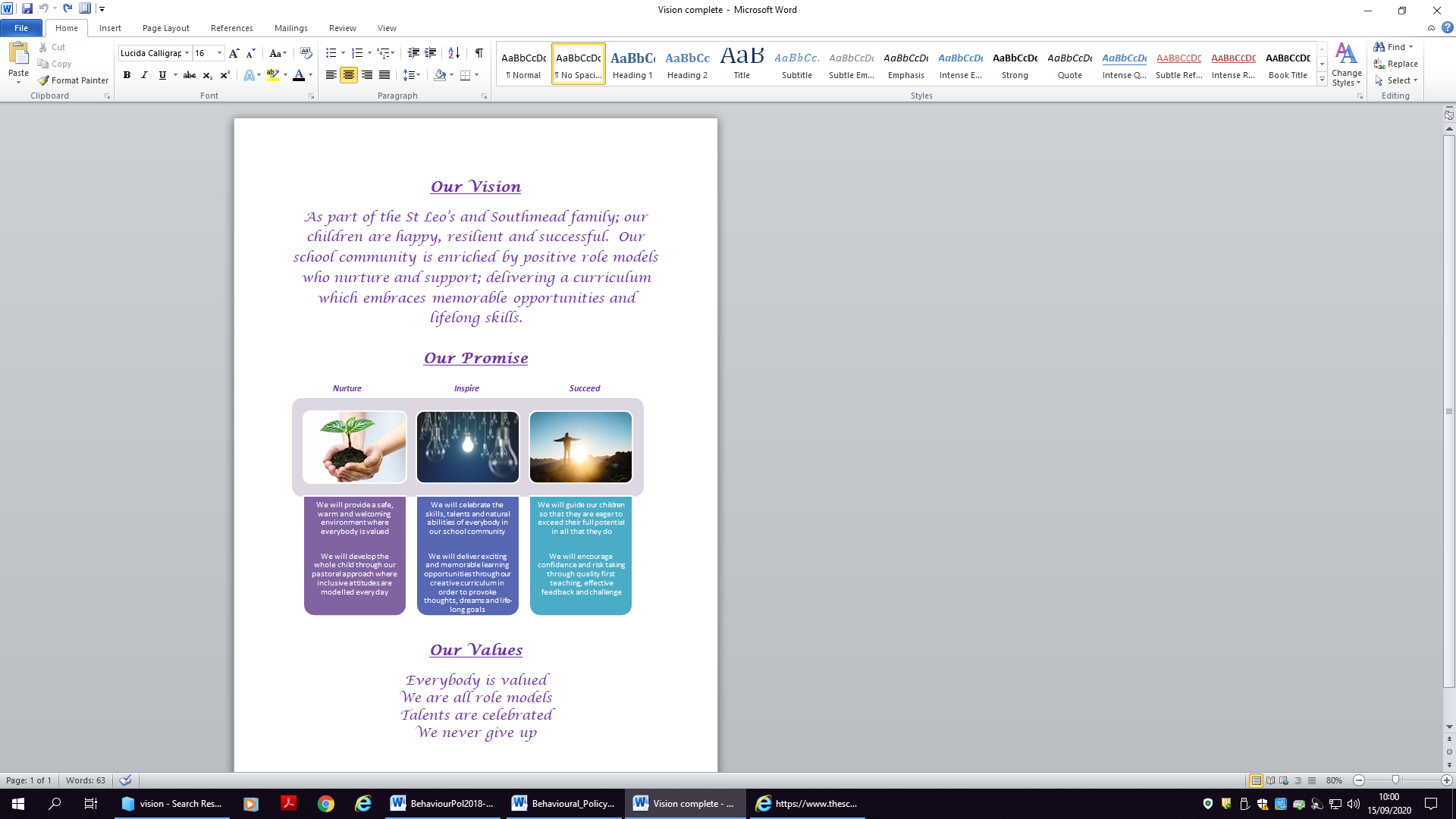 Legal frameworkThis policy has due regard to all relevant legislation and statutory guidance including, but not limited to, the following: Education Act 1996Education Act 2002Equality Act 2010Educations and Inspections Act 2006Health Act 2006The School Information (England) Regulations 2008DfE (2016) ‘Behaviour and discipline in schools’ DfE (2018) ‘Sexual violence and sexual harassment between children in schools and colleges’ DfE (2018) ‘Mental health and behaviour in schools’DfE (2015) ‘Special educational needs and disability code of practice: 0 to 25 years’DfE (2013) ‘Use of reasonable force’Voyeurism (Offences) Act 2019This policy operates in conjunction with the following school policies:Pupil Code of ConductAnti-Bullying PolicySpecial Educational Needs and Disabilities (SEND) PolicyChild Protection and Safeguarding PolicyPhysical Restraint and Reasonable Force PolicyComplaints Procedures PolicyRoles and responsibilitiesThe governing body has overall responsibility for:The monitoring and implementation of this Behavioural Policy and of the behaviour procedures at the school. This includes the policy’s effectiveness in addressing any SEMH-related drivers of poor behaviour.Ensuring that this policy, as written, does not discriminate on any grounds, including, but not limited to, age, disability, gender reassignment, marriage and civil partnership, race, religion or belief, sex and sexual orientation.Promoting a whole-school culture where calm, dignity and structure encompass every space and activity. Handling complaints regarding this policy, as outlined in the school’s Complaints Procedures Policy.The headteacher is responsible for:Establishing the standard of behaviour expected by pupils at the school.Determining the school rules and any disciplinary sanctions for breaking the rules.The day-to-day implementation of this policy.Publishing this policy and making it available to staff, parents and pupils at least once a year.Reporting to the governing body on the implementation of this Behavioural Policy, including its effectiveness in addressing any SEMH-related issues that could be driving disruptive behaviour.The SENCO is responsible for:Collaborating with the governing body and headteacher to determine the strategic development of this behaviour policy and provisions in the school. Undertaking day-to-day responsibilities for the successful operation of the behavioural and SEMH policies to support pupils with SEND.Supporting subject teachers in the further assessment of a pupil’s strengths and areas for improvement and advising on the effective implementation of support.Teaching staff are responsible for:Being aware of the signs of emotion linked behavioural difficulties. Setting high expectations for every pupil and aiming to teach them the full curriculum, whatever the prior attainment.Planning lessons to address potential areas of difficulty to ensure that there are no barriers to every pupil achieving their full potential, and that every pupil with will be able to study the full national curriculum.Being responsible and accountable for the progress and development of the pupils in their class.Being aware of the needs, outcomes sought, and support provided to any pupils with behavioural difficulties.Keeping the relevant figures of authority up-to-date with any changes in behaviour. The relevant figures of authority include member so of the Inclusion team and SLT.All members of staff, volunteers and support staff are responsible for:Adhering to this policy and ensuring that all pupils do too.Promoting a supportive and high-quality learning environment, and for modelling high levels of behaviour.As authorised by the headteacher, punishing pupils who display poor levels of behaviour. Pupils are responsible for:Their own behaviour both inside school and out in the wider community.Reporting any unacceptable behaviour to a member of staff.Parents are responsible for the behaviour of their child(ren) inside and outside of school.DefinitionsFor the purpose of this policy, the school defines “serious unacceptable behaviour” as any behaviour which may cause harm to oneself or others, damage the reputation of the school within the wider community, and/or any illegal behaviour, including, but not limited to, the following:Discrimination – not giving equal respect to an individual on the basis of age, disability, gender reassignment, marriage and civil partnership, pregnancy and maternity, race, religion or belief, sex, and sexual orientationHarassment – behaviour towards others which is unwanted, offensive and affects the dignity of the individual or group of individualsVexatious behaviour – deliberately acting in a manner so as to cause annoyance or irritationBullying – a type of harassment which involved criticism, personal abuse or persistent actions which humiliate, intimidate, frighten or demean the individualCyberbullying – the use of electronic communication to bully a person, typically by sending messages of an intimidating or threatening naturePossession of legal or illegal drugs, alcohol or tobaccoPossession of banned itemsTruancyRefusing to comply with disciplinary sanctionsTheftSwearing, racist remarks or threatening languageFighting or aggressionFor the purpose of this policy, the school defines “low level unacceptable behaviour” as any behaviour which may disrupt the education of the perpetrator and/or other pupils, including, but not limited to, the following:LatenessLow level disruption and talking in classFailure to complete classworkRudenessLack of correct equipmentRefusing to complete homework, incomplete homework, or arriving at school without homeworkDisruption on public transportUse of mobile phones without permissionGraffiti“Unacceptable behaviour” may be escalated as “serious unacceptable behaviour”, depending on the severity of the behaviour.“Challenging behaviour” is defined as:Discriminative abuseVerbal abuseBullying Persistent disobedience or destructive behaviourExtreme behaviour – e.g. violence, running away from school, vandalismAny behaviour that threatens safety or presents a serious dangerAny behaviour that seriously inhibits the learning of pupilsAny behaviour that requires the immediate attention of a staff memberEffective classroom managementThe school understands that well-managed classrooms:Start the year with clear sets of rules and routines that are understood by all pupils.Establish agreed rewards and positive reinforcements.Establish sanctions for misbehaviour.Establish clear responses for handling behavioural problems.Encourage respect and development of positive relationships. Make effective use of the physical space available.Have well-planned lessons with a range of activities to keep pupils stimulated.Subject to reasonable adjustments (e.g. those made for pupils whose SEND may affect their behaviour), pupils will be expected to follow the school Pupil Code of Conduct which requires pupils to:Conduct themselves around the school premises in a safe, sensible and respectful manner.Follow reasonable instructions given by staff.Behave in a reasonable and polite manner towards all staff and pupils.Show respect for the opinions and beliefs of others.Complete classwork as requested.Report unacceptable behaviour.Show respect for the school environment. Classroom rulesTeachers establish classroom rules on an annual basis in conjunction with pupils which define what is acceptable behaviour and consequences if rules are not adhered to.Teachers ensure that classroom rules are always clear, comprehensive and enforceable.Attention is given to how rules are worded – teachers ensure they use positive language rather than negative, e.g. “I will act respectfully towards my peers and teachers”, rather than “do not act disrespectfully towards your peers and teachers”.Teachers explain clearly to pupils what will happen if they breach any of the rules so they are aware of the sanctions that may be imposed.PraiseThe school recognises that praise is key to making pupils feel valued and ensuring that their work and efforts are celebrated. Whilst it is important to receive praise from teachers, the school also understands that peer praise is effective for creating a positive and fun environment, and value amongst pupils.When giving praise, teachers ensure:They define the behaviour that is being rewarded.The praise is given immediately following the desired behaviour.The way in which the praise is given is varied.Praise is related to effort, rather than only work produced.Perseverance and independence are encouraged.Teachers ensure that praise is not given continuously without reason and only when a pupil’s efforts, work or behaviour needs to be recognised.Praise that is given is always sincere and is never followed with immediate criticism.Teachers encourage pupils to praise one another, and praise another pupil to the teacher, if they see them being a positive role model.Rewards The school understands that when rewards are used following certain behaviour, pupils are more likely to model the same behaviour again. For rewards to be effective, the school recognises that they need to be:Immediate – immediately rewarded following good behaviour.Consistent – consistently rewarded to maintain the behaviour.Achievable – keeping rewards achievable to maintain attention and motivation.Fair – making sure all pupils are fairly rewardedThe school uses three different categories of rewards – these are:Social – praise and recognition, e.g. a positive phone call or email home.Physical – material rewards, e.g. tokens, stickers or certificates.Activity – activity-based rewards, e.g. extra play, free time.Teachers may implement different types rewards as they see fit with approval from the headteacher; however, as a general rule, the following rewards are used:Tokens and stickersCertificatesFree timePositions of responsibility, e.g. prefectClass celebrationsPhone calls and Dojos homeExtra breaktimeSpecial privilege, e.g. non-uniform privilegeTime with MoDe-escalation strategiesWhere negative behaviour is present, staff members will implement de-escalation strategies to diffuse the situation – this includes the following:Appearing calm and using a modulated, low tone of voiceUsing simple, direct languageAvoiding being defensive, e.g. if comments or insults are directed at the staff memberProviding adequate personal space and not blocking a pupil’s escape routeShowing open, accepting body language, e.g. not standing with their arms crossedReassuring the pupil and creating an outcome goalIdentifying any points of agreement to build a rapportOffering the pupil a face-saving route out of confrontation, e.g. that if they stop the behaviour then the consequences will be lessenedRephrasing requests made up of negative words with positive phrases, e.g. “if you don’t return to your seat, I won’t help you with your work” becomes “if you return to your seat, I can help you with your work”InterventionIn line with the school’s Physical Restraint and Reasonable Force Policy, all members of staff have the legal right to use reasonable force to prevent pupils from committing an offence, injuring themselves or others, or damaging school property, and to maintain good order and discipline in the classroom.  We use ‘Positive Handling’ at St Leo’s and Southmead , please see the restraints policy for further information. Physical restraint may be appropriate in the following situations:A pupil attacks a member of staff or another pupilA pupil tries to, or does, conduct deliberate damage or vandalism to propertyA pupil is causing, or is at risk of causing, injury or damage by accident, by rough play or by misuse of dangerous materials or objectsA pupil is running on a corridor or stairway in a way that may cause an accident or injury to themselves or othersA pupil leaves the classroom, or tries to leave the classroom or school premises, at an unauthorised time – only where doing so may lead to a risk of injury, property damage or serious disruptionA pupil is behaving in a way that is seriously disrupting a lesson, event or educational visitA pupil is behaving a way that is seriously compromising good order and disciplineA pupil persistently refuses to obey an order to leave the classroomPhysical restraint will only be used as a last resort and as a method of restraint. Staff members will use their professional judgement of the incident to decide whether physical intervention is necessary.All staff will attempt to use the de-escalation strategies before the use of physical intervention; however, the school understands that intervention may be the only resolution in some severe incidents, such as violence or where there is an immediate risk of injury. Any physical intervention used will be conducted in line with the Physical Restraint and Use of Reasonable Force Policy.Wherever possible, staff will ensure that a second member of staff is present to witness the physical intervention used.After an instance of physical intervention, the pupil will be immediately taken to the headteacher and the pupil’s parents will be contacted – parents may be asked to collect the pupil and take them home for the rest of the day.Any violent or threatening behaviour will not be tolerated by the school and may result in a fixed-term exclusion in the first instance. It is at the discretion of the headteacher as to what behaviour constitutes for an exclusion.When using reasonable force in response to risks presented by incidents involving pupils with SEND or medical conditions, the school will recognise and consider the vulnerability of these groups.For punishments to be lawful, the school will ensure that:The decision to punish a pupil is made by a paid member of school staff, or a member of staff authorised to do so by the headteacher.The decision to punish a pupil is made on the school premises or whilst the pupil is under the charge of a member of staff, such as during an educational trip/visit.The decision to punish a pupil is reasonable and will not discriminate on any grounds – as per the Equality Act 2010.The school will ensure that all punishments are reasonable in all circumstances, and will consider the pupil’s age, religious requirements, SEMH needs and any SEND.Behaviour off school premisesPupils at the school must agree to represent the school in a positive manner.The guidance laid out in the Pupil Code of Conduct applies both inside school and out in the wider community, particularly if the pupil is dressed in school uniform.Staff can punish pupils for misbehaviour outside of the school premises – ie on school trips. Staff may also discipline pupils for misbehaviour off the school premises that, irrespective of the above:Could negatively affect the reputation of the school.Could pose a threat to another pupil, a member of staff at the school, or a member of the public.Could disrupt the orderly running of the school.Any bullying witnessed outside of the school premises and reported to a member of staff, will be dealt with in accordance with the school’s Anti-Bullying Policy. The school will impose the same behaviour sanctions for bullying incidents and non-criminal misbehaviour which is witnessed outside of the school premises, as would be imposed for the same behaviour conducted on school premises.In all cases of misbehaviour outside of the school premises, staff will only impose any behaviour sanctions once the pupil has returned to the school premises or when under the supervision of a member of staff.Monitoring and reviewThis policy will be reviewed annually by the headteacher, behaviour lead and Inclusion team who will make any necessary changes and communicate these to all members of staff.This policy will be made available for Ofsted inspections and review by the chief inspector, upon request.The next scheduled review date for this policy is April 2020.Appendix 1Levels of Unacceptable Behaviour and Agreed SanctionsWe use a 3 tier system to deal with unacceptable behaviour before escalating to the Inclusion Team.1 – A verbal reminder is given2 – A Yellow Card is shown3 – A Red Card is shownVerbal ReminderA verbal reminder will be given when unacceptable behaviour is first displayed.  This is a prompt from any member of staff to remind the child that their behaviour is not in line with expectations.  The child will be reminded that further instances of this behaviour will be dealt with by them being shown a yellow card. The following behaviours will result in a verbal reminder being shown:Back chatBeing unkind to other childrenName callingRefusal to complete work setEye rolling/poor body language when being spoken to by staff membersNot following class rulesConsistently forgetting PE kitYellow CardIf a child receives a yellow card they will automatically miss their next play time or 15 minutes of their lunch.  Parents will not automatically be informed of a yellow card being shown unless the behaviour is continuous and warrants further discussion with class teacher.  A yellow card will be shown to a child if they continue to display unacceptable behaviour following a verbal reminder.  Yellow Cards will be recorded in the Class Behaviour Record book.The following behaviours will result in a straight Yellow Card being shown:SwearingBeing verbally abusive or cheeky to staff membersDisrespecting school propertyDisrespecting the property of other childrenRed CardIf a child receives a red card they will automatically be taken to the Headteacher or other member of the Senior Leadership Team who will decide the relevant sanction to be imposed (ie missing lunch and break times, in school exclusion). Upon investigating the incident, the child will be spoken to and parents informed.  Red Card incidents will be logged in the Whole School Behaviour Record Book. A Red Card will be shown to a child if they continue to display unacceptable behaviour following a Yellow Card.  The following behaviours will result in a straight Red Card being shown:FightingDamaging school propertyDamaging the property of other childrenAssaulting another child or staff memberOther instances of poor behaviour not listed above will be dealt with on an individual basis in line with the school behaviour policy.If we are concerned about continued poor behaviour, we will contact parents and arrange to meet in order to discuss it further.  We will engage external agencies where necessary.Appendix 3AddendumBehavioural Management During the Coronavirus (COVID-19) PandemicStatement of intentThe school aims to act in accordance with the Behavioural Policy set out above as much as possible; however, we understand the necessity for additional rules and considerations during the coronavirus (COVID-19) pandemic. This appendix sets out what additional actions the school will take during this time.The information in this appendix is under constant review and kept updated to reflect any changes to national or local guidance.Enforcing new rulesThe school ensures that infection control and social distancing rules are communicated effectively to all pupils.Staff are informed about the measures in place so they can enforce these rules at all times.The school informs parents of any changes to provision outlined in this policy.The school expects pupils to uphold these rules at all times, including on school transport, where practicable.Staff are informed of sanctions and rewards in place to aid enforcement of these rules in line with this policy.Where required, staff explicitly teach and supervise health and hygiene arrangements, e.g. handwashing, tissue disposal and toilet flushing.The school recognises that pupils may be supervised or taught by members of staff they have had no prior contact with; however, pupils are expected to treat all members of staff with respect and work together to maintain a safe environment.The school expects pupils in wrap-around care, e.g. breakfast clubs, to adhere to the school’s social distancing and infection control rules.Attendance Attendance is mandatory for all pupils from September 2020. The attendance register is taken as usual, in line with the Attendance and Truancy Policy. Pupils should not attend school if they are following public health or clinical advice to stay at home, and pupils and their parents are not be penalised for these absences. If a pupil needs to stay at home due to following public health or clinical advice, the reason for their absence is reviewed on a weekly basis by the headteacher. If a pupil cannot attend school for any reason, their parent must get in touch with the school office. If the school is not contacted regarding an absence, the pupil’s parent will be contacted on the first day of the absence. Non-attendance is managed in line with the Attendance and Truancy Policy, which includes specific provisions that will be followed during the coronavirus pandemic. Attendance is monitored, and specific interventions put in place to reengage non-attending pupils. [New] In the event that a parent of a child with coronavirus symptoms insists they attend school, the school has the right to refuse the pupil attendance if in its reasonable judgement it is necessary to protect their pupils and staff from possible infection with coronavirus. Arrival and departureThe school expects pupils to follow all arrival and departure arrangements to the best of their ability and to arrive at the correct time.Pupils are expected to participate in any infection control and social distancing measures, e.g. hand washing, before entering and exiting the school.The school expects pupils to move immediately to their learning area after washing their hands upon arrival.Upon departure from school, the school expects pupils to move immediately from the school buildings and not to linger on the school premises without good cause, e.g. they are waiting to be picked up.Hygiene and infection controlThe school has conducted and will adhere to the Coronavirus (COVID-19): Risk Assessment for Full Opening in September in order to enforce adequate and practical measures to protect the health and safety of both staff and pupils.The school understands that younger children and those with complex needs may not understand why the infection control measures need to be in place and may struggle to follow them. These pupils are supported to adhere to the measures and their needs are taken into account with regards to discipline and giving rewards.Pupils remain within their assigned ‘bubbles’ and avoid mixing with others as much as possible – staff reinforce this behaviour through teaching, rewards and supervision.Pupils are expected to wash their hands for at least 20 seconds with soap and water, and/or alcohol-based hand sanitiser:Upon arrival at school.Before and after consuming food.After using the toilet.After coughing or sneezing.When they return from breaks. When they change rooms. Younger pupils and those with complex needs are helped to clean their hands properly and are supervised when using hand sanitiser. Pupils are expected to maintain good hand and respiratory hygiene at all times while in school, to the best of their ability.Pupils are expected to dispose of tissues using the litter bins provided.Pupils are expected to use infection control provisions responsibly, e.g. using hand sanitiser as directed.Pupils are discouraged from sharing equipment or toys which pose a higher risk of infection, e.g. play dough.The school prohibits pupils from spitting, biting, purposefully coughing in another person’s vicinity, or other behaviours that increase the risk of spreading infection, e.g. purposefully disposing of soiled tissues in an unsafe manner.The school understands that some pupils with complex needs will struggle to maintain good respiratory hygiene, e.g. those who spit uncontrollably or use saliva as a sensory stimulant. Individual risk assessments are conducted for these pupils to ensure their safety and the safety of the staff who work with them. Pupils whose behaviour is purposefully contrary to the infection control measures in place will be disciplined in line with this policy.Pupils who are deemed unable to fully adhere to infection control rules, e.g. some pupils with SEND or younger children, are not disciplined for poor behaviour in this regard – positive behaviour is reinforced using praise and rewards.Members of staff encourage pupils who are deemed unable to fully adhere to infection control rules to practice good infection control behaviours to the best of their ability, through teaching, praise and supervision.Social distancing Pupils adhere to the social distancing measures put in place by the school, which are fully set out in the school’s risk assessment.Pupils form orderly queues, e.g. when waiting to use the toilets, using the two metre floor markings where necessary, and they are respectful and patient towards their peers.Pupils are expected to:Refrain from close contact with people who display symptoms of coronavirus.Remain at least two metres apart from other people, where practicable.Remain within their assigned bubbles.Where is it not practicable for pupils to remain two metres apart from others, they are expected to maintain as much distance between themselves and others as possible and to ensure their time in close proximity to others is limited.Pupils are placed into bubbles and they are not permitted to mix with other pupils outside this bubble, unless instructed to do so by their class teacher.Pupils whose behaviour is purposefully contrary to the school’s social distancing measures are disciplined in line with this policy.Pupils who are deemed unable to fully adhere to social distancing measures, e.g. some pupils with SEND or younger pupils, are not disciplined for poor behaviour in this regard – positive behaviour is reinforced using praise and rewards.Members of staff encourage pupils who are deemed unable to fully adhere to social distancing measures to keep away from others, to the best of their ability, through teaching, praise and supervision.The school expects pupils to follow all social distancing and infection control measures during sports and exercise activities, both indoors and outdoors.Breaktime and lunchtime arrangementsThe school expects pupils to adhere to social distancing and infection control measures, to the best of their ability, during lunchtimes and breaktimes.Pupils are expected take their breaks and lunchtimes at phased times, within their permitted bubbles and only in designated areas.School uniformThe school expects all pupils to wear uniform while in school.Parents do not need to clean their child’s uniform any more often than usual.Reasonable adjustments are made where pupils cannot, for good reason, wear the correct school uniform, e.g. the pupil has outgrown an item of uniform and their parent is currently unable to replace it.Managing the behaviour of remote learners While all pupils will return to school in September, there may still be times when pupils need to learn remotely, e.g. due to a local lockdown or when the pupil is following health advice to stay at home. Pupils who are learning remotely off-site are expected to adhere to this policy and the Pupil Remote Learning Policy, where applicable.The school expects pupils who are learning remotely to uphold good behaviour at all times and to:Attend remote classes or group sessions on time.Complete the work that has been set and return it on time, to the best of their ability.Keep all communication polite and appropriate, and in line with the school’s remote learning arrangements.Not misuse or mistreat the resources or technology utilised for the delivery of remote learning.Report any issues, including harassment or bullying from their peers, to their teacher.Support for pupils The school understands that adverse experiences and/or lack of routines of regular attendance and classroom discipline may contribute to disengagement with education in some pupils, resulting in increased incidences of poor behaviour.Relevant staff work with pupils who are struggling to reengage with school and who are at risk of being absent and/or persistently disruptive, including providing support for overcoming barriers to attendance and behaviour and to help them reintegrate back into school life. The school understands that some pupils will return to school in September having been exposed to a range of adversity and trauma, which may lead to an increase in social, emotional and mental health (SEMH) concerns. Appropriate support for pupils with SEMH issues is arranged, including arranging access to services such as educational psychologists, social workers and counsellors. The SENCO works with local services to ensure services and support are in place for pupils with SEND to allow them a smooth return to school. The parents of pupils who require support to reengage with school are contacted before the beginning of the academic year to set expectations, discuss concerns and build confidence in their child returning to school. Where a pupil requires additional support, relevant staff consider what support or reasonable adjustments are needed and develop a plan to deliver this support. EHC plans, pastoral support plans or multi-agency plans for relevant pupils are kept up-to-date. Pastoral staff and the DSL and their deputies undertake the appropriate training to ensure they are able to spot signs of distress and poor mental health. Rewards and disciplineRewards and discipline are given in line with this policy.Staff ensure that any rewards given adhere to the school’s infection control and social distancing measures.The school understands that pupils may have had different experiences during the coronavirus pandemic and that this may affect how pupils re-adapt to a school environment and its routines.Where the school recognises that a pupil’s challenging behaviour may be linked to their experiences during the coronavirus pandemic, e.g. bereavement, it acts in line with relevant policies and ensures adequate wellbeing support is offered.Close contact behavioural managementBehavioural management which requires the use of reasonable force or restraint as a last resort is carried out in line with the Positive Handling Policy.The school recognises that social distancing and infection control measures cannot be adhered to using reasonable force or exercising restraint on a pupil to control their behaviour to prevent them posing a significant risk to themselves or others.Once a pupil no longer needs to be restrained for the safety of others or themselves, staff continue to adhere to the social distancing and infection control measures put in place.If a member of staff develops coronavirus symptoms after using restraint or reasonable force, they are sent home immediately and advised to test for coronavirus.Monitoring and review Regular feedback is provided to staff, pupils and parents on how well they are executing these behaviour expectations and procedures. Parents, staff and pupils are asked for feedback on the behaviour expectations on a regular basis, and changes will be made where necessary. This appendix is reviewed in reaction to any new government advice by the headteacher.The date of the next review is date.Once the school resumes regular activity, and if deemed appropriate by the headteacher, all sections within this appendix will expire.Signed by:Signed by:Signed by:Signed by:HeadteacherDate:Chair of governorsDate: